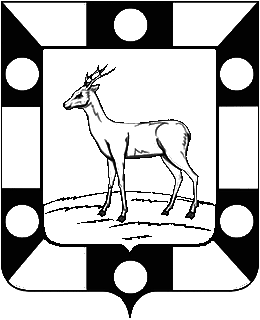 Собрание Представителей  городского поселения Петра Дубравамуниципального района Волжский Самарской областиТретьего созыва	РЕШЕНИЕ                     05.07.2019 г.                                                                                                    №144             О внесении изменений в Решение Собрания представителейгородского поселения Петра Дубрава муниципального района ВолжскийСамарской области «Об утверждении  бюджета на 2019год иплановый период 2020 и 2021 годов городского поселенияПетра Дубрава муниципального района Волжский Самарской области»от 20.12.2018г. №121.	В соответствии с Федеральным Законом « Об общих принципах организации местного самоуправления в Российской Федерации» №131 от 06.10.2003г., Бюджетным Кодексом Российской Федерации, Уставом городского поселения Петра Дубрава муниципального района Волжский Самарской области. На основании вышеизложенного Собрание представителей городского поселения Петра Дубрава РЕШИЛО:             Статья 1:      Внести в Решение Собрания представителей городского поселения Петра Дубрава муниципального района Волжский Самарской области от 20 декабря 2018г. №121 «Об утверждении бюджета городского поселения Петра Дубрава муниципального района Волжский Самарской области на 2019 год и на плановый период 2020 и 2021 годов» следующее изменение в связи с Предоставлением субсидии бюджету г.п. Петра Дубрава  на реализацию мероприятий, предусмотренных подпрограммой «Модернизация и развитие автомобильных дорог общего пользования местного значения в Самарской области» государственной программы «Развитие транспортной системы Самарской области (2014–2025 годы)», утвержденной постановлением Правительства Самарской области от 27.11.2013 . Соглашение №28-13/173 от 20.06.19г. и доп.соглашения №1 от 20.06.2019г к соглашению №28-13/173 . -общий объем доходов 30282,404 тыс. рублей заменить на 38534,903 тыс. рублей;-общий объем расходов в сумме 30618,21105 тыс.рублей заменить на 38870,71005 тыс.рублей;-дефицит  335,80705 тыс.рублей2)  Приложения   5,3,11  изложить в новой редакции согласно приложениям 5,3,11 к настоящему Решению.Статья 2.1.Настоящее Решение вступает в силу со дня его принятия.2.Опубликовать настоящее Решение в печатном средстве информации городского поселения Петра Дубрава «Голос Дубравы». Глава городского поселения                                           В.А.КрашенинниковПредседатель Собрания представителей                                Л.Н.Ларюшина« 05 » июля  2019 г.           № 144